DESERT/MOUNTAIN SPECIAL EDUCATION LOCAL PLAN AREA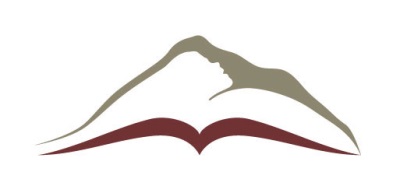 DESERT/MOUNTAIN CHARTER SPECIAL EDUCATION LOCAL PLAN AREA17800 HIGHWAY 18 • APPLE VALLEY, CA  92307 (760) 552-6700 • (760) 242-5363 FAXTriennial Assessment Determination Form(To be completed prior to the Triennial due date to determine what assessments, if any, need to be conducted.)DESERT/MOUNTAIN SPECIAL EDUCATION LOCAL PLAN AREADESERT/MOUNTAIN CHARTER SPECIAL EDUCATION LOCAL PLAN AREA17800 HIGHWAY 18 • APPLE VALLEY, CA  92307 (760) 552-6700 • (760) 242-5363 FAXTriennial Assessment Determination Form(To be completed prior to the Triennial due date to determine what assessments, if any, need to be conducted.)DESERT/MOUNTAIN SPECIAL EDUCATION LOCAL PLAN AREADESERT/MOUNTAIN CHARTER SPECIAL EDUCATION LOCAL PLAN AREA17800 HIGHWAY 18 • APPLE VALLEY, CA  92307 (760) 552-6700 • (760) 242-5363 FAXTriennial Assessment Determination Form(To be completed prior to the Triennial due date to determine what assessments, if any, need to be conducted.)DESERT/MOUNTAIN SPECIAL EDUCATION LOCAL PLAN AREADESERT/MOUNTAIN CHARTER SPECIAL EDUCATION LOCAL PLAN AREA17800 HIGHWAY 18 • APPLE VALLEY, CA  92307 (760) 552-6700 • (760) 242-5363 FAXTriennial Assessment Determination Form(To be completed prior to the Triennial due date to determine what assessments, if any, need to be conducted.)DESERT/MOUNTAIN SPECIAL EDUCATION LOCAL PLAN AREADESERT/MOUNTAIN CHARTER SPECIAL EDUCATION LOCAL PLAN AREA17800 HIGHWAY 18 • APPLE VALLEY, CA  92307 (760) 552-6700 • (760) 242-5363 FAXTriennial Assessment Determination Form(To be completed prior to the Triennial due date to determine what assessments, if any, need to be conducted.)DESERT/MOUNTAIN SPECIAL EDUCATION LOCAL PLAN AREADESERT/MOUNTAIN CHARTER SPECIAL EDUCATION LOCAL PLAN AREA17800 HIGHWAY 18 • APPLE VALLEY, CA  92307 (760) 552-6700 • (760) 242-5363 FAXTriennial Assessment Determination Form(To be completed prior to the Triennial due date to determine what assessments, if any, need to be conducted.)DESERT/MOUNTAIN SPECIAL EDUCATION LOCAL PLAN AREADESERT/MOUNTAIN CHARTER SPECIAL EDUCATION LOCAL PLAN AREA17800 HIGHWAY 18 • APPLE VALLEY, CA  92307 (760) 552-6700 • (760) 242-5363 FAXTriennial Assessment Determination Form(To be completed prior to the Triennial due date to determine what assessments, if any, need to be conducted.)DESERT/MOUNTAIN SPECIAL EDUCATION LOCAL PLAN AREADESERT/MOUNTAIN CHARTER SPECIAL EDUCATION LOCAL PLAN AREA17800 HIGHWAY 18 • APPLE VALLEY, CA  92307 (760) 552-6700 • (760) 242-5363 FAXTriennial Assessment Determination Form(To be completed prior to the Triennial due date to determine what assessments, if any, need to be conducted.)DESERT/MOUNTAIN SPECIAL EDUCATION LOCAL PLAN AREADESERT/MOUNTAIN CHARTER SPECIAL EDUCATION LOCAL PLAN AREA17800 HIGHWAY 18 • APPLE VALLEY, CA  92307 (760) 552-6700 • (760) 242-5363 FAXTriennial Assessment Determination Form(To be completed prior to the Triennial due date to determine what assessments, if any, need to be conducted.)DESERT/MOUNTAIN SPECIAL EDUCATION LOCAL PLAN AREADESERT/MOUNTAIN CHARTER SPECIAL EDUCATION LOCAL PLAN AREA17800 HIGHWAY 18 • APPLE VALLEY, CA  92307 (760) 552-6700 • (760) 242-5363 FAXTriennial Assessment Determination Form(To be completed prior to the Triennial due date to determine what assessments, if any, need to be conducted.)DESERT/MOUNTAIN SPECIAL EDUCATION LOCAL PLAN AREADESERT/MOUNTAIN CHARTER SPECIAL EDUCATION LOCAL PLAN AREA17800 HIGHWAY 18 • APPLE VALLEY, CA  92307 (760) 552-6700 • (760) 242-5363 FAXTriennial Assessment Determination Form(To be completed prior to the Triennial due date to determine what assessments, if any, need to be conducted.)DESERT/MOUNTAIN SPECIAL EDUCATION LOCAL PLAN AREADESERT/MOUNTAIN CHARTER SPECIAL EDUCATION LOCAL PLAN AREA17800 HIGHWAY 18 • APPLE VALLEY, CA  92307 (760) 552-6700 • (760) 242-5363 FAXTriennial Assessment Determination Form(To be completed prior to the Triennial due date to determine what assessments, if any, need to be conducted.)DESERT/MOUNTAIN SPECIAL EDUCATION LOCAL PLAN AREADESERT/MOUNTAIN CHARTER SPECIAL EDUCATION LOCAL PLAN AREA17800 HIGHWAY 18 • APPLE VALLEY, CA  92307 (760) 552-6700 • (760) 242-5363 FAXTriennial Assessment Determination Form(To be completed prior to the Triennial due date to determine what assessments, if any, need to be conducted.)DESERT/MOUNTAIN SPECIAL EDUCATION LOCAL PLAN AREADESERT/MOUNTAIN CHARTER SPECIAL EDUCATION LOCAL PLAN AREA17800 HIGHWAY 18 • APPLE VALLEY, CA  92307 (760) 552-6700 • (760) 242-5363 FAXTriennial Assessment Determination Form(To be completed prior to the Triennial due date to determine what assessments, if any, need to be conducted.)DESERT/MOUNTAIN SPECIAL EDUCATION LOCAL PLAN AREADESERT/MOUNTAIN CHARTER SPECIAL EDUCATION LOCAL PLAN AREA17800 HIGHWAY 18 • APPLE VALLEY, CA  92307 (760) 552-6700 • (760) 242-5363 FAXTriennial Assessment Determination Form(To be completed prior to the Triennial due date to determine what assessments, if any, need to be conducted.)DESERT/MOUNTAIN SPECIAL EDUCATION LOCAL PLAN AREADESERT/MOUNTAIN CHARTER SPECIAL EDUCATION LOCAL PLAN AREA17800 HIGHWAY 18 • APPLE VALLEY, CA  92307 (760) 552-6700 • (760) 242-5363 FAXTriennial Assessment Determination Form(To be completed prior to the Triennial due date to determine what assessments, if any, need to be conducted.)DESERT/MOUNTAIN SPECIAL EDUCATION LOCAL PLAN AREADESERT/MOUNTAIN CHARTER SPECIAL EDUCATION LOCAL PLAN AREA17800 HIGHWAY 18 • APPLE VALLEY, CA  92307 (760) 552-6700 • (760) 242-5363 FAXTriennial Assessment Determination Form(To be completed prior to the Triennial due date to determine what assessments, if any, need to be conducted.)DESERT/MOUNTAIN SPECIAL EDUCATION LOCAL PLAN AREADESERT/MOUNTAIN CHARTER SPECIAL EDUCATION LOCAL PLAN AREA17800 HIGHWAY 18 • APPLE VALLEY, CA  92307 (760) 552-6700 • (760) 242-5363 FAXTriennial Assessment Determination Form(To be completed prior to the Triennial due date to determine what assessments, if any, need to be conducted.)DESERT/MOUNTAIN SPECIAL EDUCATION LOCAL PLAN AREADESERT/MOUNTAIN CHARTER SPECIAL EDUCATION LOCAL PLAN AREA17800 HIGHWAY 18 • APPLE VALLEY, CA  92307 (760) 552-6700 • (760) 242-5363 FAXTriennial Assessment Determination Form(To be completed prior to the Triennial due date to determine what assessments, if any, need to be conducted.)DESERT/MOUNTAIN SPECIAL EDUCATION LOCAL PLAN AREADESERT/MOUNTAIN CHARTER SPECIAL EDUCATION LOCAL PLAN AREA17800 HIGHWAY 18 • APPLE VALLEY, CA  92307 (760) 552-6700 • (760) 242-5363 FAXTriennial Assessment Determination Form(To be completed prior to the Triennial due date to determine what assessments, if any, need to be conducted.)DESERT/MOUNTAIN SPECIAL EDUCATION LOCAL PLAN AREADESERT/MOUNTAIN CHARTER SPECIAL EDUCATION LOCAL PLAN AREA17800 HIGHWAY 18 • APPLE VALLEY, CA  92307 (760) 552-6700 • (760) 242-5363 FAXTriennial Assessment Determination Form(To be completed prior to the Triennial due date to determine what assessments, if any, need to be conducted.)DESERT/MOUNTAIN SPECIAL EDUCATION LOCAL PLAN AREADESERT/MOUNTAIN CHARTER SPECIAL EDUCATION LOCAL PLAN AREA17800 HIGHWAY 18 • APPLE VALLEY, CA  92307 (760) 552-6700 • (760) 242-5363 FAXTriennial Assessment Determination Form(To be completed prior to the Triennial due date to determine what assessments, if any, need to be conducted.)DESERT/MOUNTAIN SPECIAL EDUCATION LOCAL PLAN AREADESERT/MOUNTAIN CHARTER SPECIAL EDUCATION LOCAL PLAN AREA17800 HIGHWAY 18 • APPLE VALLEY, CA  92307 (760) 552-6700 • (760) 242-5363 FAXTriennial Assessment Determination Form(To be completed prior to the Triennial due date to determine what assessments, if any, need to be conducted.)DESERT/MOUNTAIN SPECIAL EDUCATION LOCAL PLAN AREADESERT/MOUNTAIN CHARTER SPECIAL EDUCATION LOCAL PLAN AREA17800 HIGHWAY 18 • APPLE VALLEY, CA  92307 (760) 552-6700 • (760) 242-5363 FAXTriennial Assessment Determination Form(To be completed prior to the Triennial due date to determine what assessments, if any, need to be conducted.)DESERT/MOUNTAIN SPECIAL EDUCATION LOCAL PLAN AREADESERT/MOUNTAIN CHARTER SPECIAL EDUCATION LOCAL PLAN AREA17800 HIGHWAY 18 • APPLE VALLEY, CA  92307 (760) 552-6700 • (760) 242-5363 FAXTriennial Assessment Determination Form(To be completed prior to the Triennial due date to determine what assessments, if any, need to be conducted.)DESERT/MOUNTAIN SPECIAL EDUCATION LOCAL PLAN AREADESERT/MOUNTAIN CHARTER SPECIAL EDUCATION LOCAL PLAN AREA17800 HIGHWAY 18 • APPLE VALLEY, CA  92307 (760) 552-6700 • (760) 242-5363 FAXTriennial Assessment Determination Form(To be completed prior to the Triennial due date to determine what assessments, if any, need to be conducted.)DESERT/MOUNTAIN SPECIAL EDUCATION LOCAL PLAN AREADESERT/MOUNTAIN CHARTER SPECIAL EDUCATION LOCAL PLAN AREA17800 HIGHWAY 18 • APPLE VALLEY, CA  92307 (760) 552-6700 • (760) 242-5363 FAXTriennial Assessment Determination Form(To be completed prior to the Triennial due date to determine what assessments, if any, need to be conducted.)DESERT/MOUNTAIN SPECIAL EDUCATION LOCAL PLAN AREADESERT/MOUNTAIN CHARTER SPECIAL EDUCATION LOCAL PLAN AREA17800 HIGHWAY 18 • APPLE VALLEY, CA  92307 (760) 552-6700 • (760) 242-5363 FAXTriennial Assessment Determination Form(To be completed prior to the Triennial due date to determine what assessments, if any, need to be conducted.)DESERT/MOUNTAIN SPECIAL EDUCATION LOCAL PLAN AREADESERT/MOUNTAIN CHARTER SPECIAL EDUCATION LOCAL PLAN AREA17800 HIGHWAY 18 • APPLE VALLEY, CA  92307 (760) 552-6700 • (760) 242-5363 FAXTriennial Assessment Determination Form(To be completed prior to the Triennial due date to determine what assessments, if any, need to be conducted.)DESERT/MOUNTAIN SPECIAL EDUCATION LOCAL PLAN AREADESERT/MOUNTAIN CHARTER SPECIAL EDUCATION LOCAL PLAN AREA17800 HIGHWAY 18 • APPLE VALLEY, CA  92307 (760) 552-6700 • (760) 242-5363 FAXTriennial Assessment Determination Form(To be completed prior to the Triennial due date to determine what assessments, if any, need to be conducted.)DESERT/MOUNTAIN SPECIAL EDUCATION LOCAL PLAN AREADESERT/MOUNTAIN CHARTER SPECIAL EDUCATION LOCAL PLAN AREA17800 HIGHWAY 18 • APPLE VALLEY, CA  92307 (760) 552-6700 • (760) 242-5363 FAXTriennial Assessment Determination Form(To be completed prior to the Triennial due date to determine what assessments, if any, need to be conducted.)DESERT/MOUNTAIN SPECIAL EDUCATION LOCAL PLAN AREADESERT/MOUNTAIN CHARTER SPECIAL EDUCATION LOCAL PLAN AREA17800 HIGHWAY 18 • APPLE VALLEY, CA  92307 (760) 552-6700 • (760) 242-5363 FAXTriennial Assessment Determination Form(To be completed prior to the Triennial due date to determine what assessments, if any, need to be conducted.)DESERT/MOUNTAIN SPECIAL EDUCATION LOCAL PLAN AREADESERT/MOUNTAIN CHARTER SPECIAL EDUCATION LOCAL PLAN AREA17800 HIGHWAY 18 • APPLE VALLEY, CA  92307 (760) 552-6700 • (760) 242-5363 FAXTriennial Assessment Determination Form(To be completed prior to the Triennial due date to determine what assessments, if any, need to be conducted.)DESERT/MOUNTAIN SPECIAL EDUCATION LOCAL PLAN AREADESERT/MOUNTAIN CHARTER SPECIAL EDUCATION LOCAL PLAN AREA17800 HIGHWAY 18 • APPLE VALLEY, CA  92307 (760) 552-6700 • (760) 242-5363 FAXTriennial Assessment Determination Form(To be completed prior to the Triennial due date to determine what assessments, if any, need to be conducted.)DESERT/MOUNTAIN SPECIAL EDUCATION LOCAL PLAN AREADESERT/MOUNTAIN CHARTER SPECIAL EDUCATION LOCAL PLAN AREA17800 HIGHWAY 18 • APPLE VALLEY, CA  92307 (760) 552-6700 • (760) 242-5363 FAXTriennial Assessment Determination Form(To be completed prior to the Triennial due date to determine what assessments, if any, need to be conducted.)DESERT/MOUNTAIN SPECIAL EDUCATION LOCAL PLAN AREADESERT/MOUNTAIN CHARTER SPECIAL EDUCATION LOCAL PLAN AREA17800 HIGHWAY 18 • APPLE VALLEY, CA  92307 (760) 552-6700 • (760) 242-5363 FAXTriennial Assessment Determination Form(To be completed prior to the Triennial due date to determine what assessments, if any, need to be conducted.)DESERT/MOUNTAIN SPECIAL EDUCATION LOCAL PLAN AREADESERT/MOUNTAIN CHARTER SPECIAL EDUCATION LOCAL PLAN AREA17800 HIGHWAY 18 • APPLE VALLEY, CA  92307 (760) 552-6700 • (760) 242-5363 FAXTriennial Assessment Determination Form(To be completed prior to the Triennial due date to determine what assessments, if any, need to be conducted.)DESERT/MOUNTAIN SPECIAL EDUCATION LOCAL PLAN AREADESERT/MOUNTAIN CHARTER SPECIAL EDUCATION LOCAL PLAN AREA17800 HIGHWAY 18 • APPLE VALLEY, CA  92307 (760) 552-6700 • (760) 242-5363 FAXTriennial Assessment Determination Form(To be completed prior to the Triennial due date to determine what assessments, if any, need to be conducted.)DESERT/MOUNTAIN SPECIAL EDUCATION LOCAL PLAN AREADESERT/MOUNTAIN CHARTER SPECIAL EDUCATION LOCAL PLAN AREA17800 HIGHWAY 18 • APPLE VALLEY, CA  92307 (760) 552-6700 • (760) 242-5363 FAXTriennial Assessment Determination Form(To be completed prior to the Triennial due date to determine what assessments, if any, need to be conducted.)DESERT/MOUNTAIN SPECIAL EDUCATION LOCAL PLAN AREADESERT/MOUNTAIN CHARTER SPECIAL EDUCATION LOCAL PLAN AREA17800 HIGHWAY 18 • APPLE VALLEY, CA  92307 (760) 552-6700 • (760) 242-5363 FAXTriennial Assessment Determination Form(To be completed prior to the Triennial due date to determine what assessments, if any, need to be conducted.)STUDENT InformationSTUDENT InformationSTUDENT InformationSTUDENT InformationSTUDENT InformationSTUDENT InformationSTUDENT InformationSTUDENT InformationSTUDENT InformationSTUDENT InformationSTUDENT InformationSTUDENT InformationSTUDENT InformationSTUDENT InformationSTUDENT InformationSTUDENT InformationSTUDENT InformationSTUDENT InformationSTUDENT InformationSTUDENT InformationSTUDENT InformationSTUDENT InformationSTUDENT InformationSTUDENT InformationSTUDENT InformationSTUDENT InformationSTUDENT InformationSTUDENT InformationSTUDENT InformationSTUDENT InformationSTUDENT InformationSTUDENT InformationSTUDENT InformationSTUDENT InformationSTUDENT InformationSTUDENT InformationSTUDENT InformationSTUDENT InformationSTUDENT InformationSTUDENT InformationStudent Name:Student Name:Student Name:Student Name:Student Name:Student Name:Student Name:Student Name:Student Name:Date of Birth:Date of Birth:Date of Birth:Grade:Grade:Grade:Grade:Grade:School Site:School Site:School Site:School Site:School Site:School Site:School Site:District of Attendance:District of Attendance:District of Attendance:District of Attendance:District of Attendance:District of Attendance:District of Residence:District of Residence:District of Residence:District of Residence:District of Residence:District of Residence:Triennial Due Date:Triennial Due Date:Triennial Due Date:Triennial Due Date:Triennial Due Date:Triennial Due Date:Triennial Due Date:Triennial Due Date:Triennial Due Date:Triennial Due Date:Triennial Due Date:Parent/Guardian/Surrogate contacted on: (Date)Parent/Guardian/Surrogate contacted on: (Date)Parent/Guardian/Surrogate contacted on: (Date)Parent/Guardian/Surrogate contacted on: (Date)Parent/Guardian/Surrogate contacted on: (Date)Parent/Guardian/Surrogate contacted on: (Date)Parent/Guardian/Surrogate contacted on: (Date)Parent/Guardian/Surrogate contacted on: (Date)Parent/Guardian/Surrogate contacted on: (Date)Parent/Guardian/Surrogate contacted on: (Date)Parent/Guardian/Surrogate contacted on: (Date)Parent/Guardian/Surrogate contacted on: (Date)Parent/Guardian/Surrogate contacted on: (Date)Parent/Guardian/Surrogate contacted on: (Date)Parent/Guardian/Surrogate contacted on: (Date)Method of Contact:Method of Contact:Method of Contact:Method of Contact:Method of Contact:Method of Contact:Method of Contact:Method of Contact:Method of Contact:Method of Contact: Phone Conference Phone Conference Phone Conference Phone Conference Phone Conference IEP Meeting IEP Meeting IEP Meeting IEP Meeting IEP Meeting IEP Meeting IEP Meeting Other Meeting Other Meeting Other Meeting Other Meeting Other Meeting Other Meeting Other Meeting Written Conference Written Conference Written Conference Written Conference Written Conference Written Conference Written Conference Written Conference Written Conference Written Conference Written ConferenceAs part of determining the need for reassessment the district has completed all of the following steps:As part of determining the need for reassessment the district has completed all of the following steps:As part of determining the need for reassessment the district has completed all of the following steps:As part of determining the need for reassessment the district has completed all of the following steps:As part of determining the need for reassessment the district has completed all of the following steps:As part of determining the need for reassessment the district has completed all of the following steps:As part of determining the need for reassessment the district has completed all of the following steps:As part of determining the need for reassessment the district has completed all of the following steps:As part of determining the need for reassessment the district has completed all of the following steps:As part of determining the need for reassessment the district has completed all of the following steps:As part of determining the need for reassessment the district has completed all of the following steps:As part of determining the need for reassessment the district has completed all of the following steps:As part of determining the need for reassessment the district has completed all of the following steps:As part of determining the need for reassessment the district has completed all of the following steps:As part of determining the need for reassessment the district has completed all of the following steps:As part of determining the need for reassessment the district has completed all of the following steps:As part of determining the need for reassessment the district has completed all of the following steps:As part of determining the need for reassessment the district has completed all of the following steps:As part of determining the need for reassessment the district has completed all of the following steps:As part of determining the need for reassessment the district has completed all of the following steps:As part of determining the need for reassessment the district has completed all of the following steps:As part of determining the need for reassessment the district has completed all of the following steps:As part of determining the need for reassessment the district has completed all of the following steps:As part of determining the need for reassessment the district has completed all of the following steps:As part of determining the need for reassessment the district has completed all of the following steps:As part of determining the need for reassessment the district has completed all of the following steps:As part of determining the need for reassessment the district has completed all of the following steps:As part of determining the need for reassessment the district has completed all of the following steps:As part of determining the need for reassessment the district has completed all of the following steps:As part of determining the need for reassessment the district has completed all of the following steps:As part of determining the need for reassessment the district has completed all of the following steps:As part of determining the need for reassessment the district has completed all of the following steps:As part of determining the need for reassessment the district has completed all of the following steps:As part of determining the need for reassessment the district has completed all of the following steps:As part of determining the need for reassessment the district has completed all of the following steps:As part of determining the need for reassessment the district has completed all of the following steps:As part of determining the need for reassessment the district has completed all of the following steps:As part of determining the need for reassessment the district has completed all of the following steps:As part of determining the need for reassessment the district has completed all of the following steps:As part of determining the need for reassessment the district has completed all of the following steps:1.1.1.Existing assessment data has been reviewed, including assessments provided by the parentsExisting assessment data has been reviewed, including assessments provided by the parentsExisting assessment data has been reviewed, including assessments provided by the parentsExisting assessment data has been reviewed, including assessments provided by the parentsExisting assessment data has been reviewed, including assessments provided by the parentsExisting assessment data has been reviewed, including assessments provided by the parentsExisting assessment data has been reviewed, including assessments provided by the parentsExisting assessment data has been reviewed, including assessments provided by the parentsExisting assessment data has been reviewed, including assessments provided by the parentsExisting assessment data has been reviewed, including assessments provided by the parentsExisting assessment data has been reviewed, including assessments provided by the parentsExisting assessment data has been reviewed, including assessments provided by the parentsExisting assessment data has been reviewed, including assessments provided by the parentsExisting assessment data has been reviewed, including assessments provided by the parentsExisting assessment data has been reviewed, including assessments provided by the parentsExisting assessment data has been reviewed, including assessments provided by the parentsExisting assessment data has been reviewed, including assessments provided by the parentsExisting assessment data has been reviewed, including assessments provided by the parentsExisting assessment data has been reviewed, including assessments provided by the parentsExisting assessment data has been reviewed, including assessments provided by the parentsExisting assessment data has been reviewed, including assessments provided by the parentsExisting assessment data has been reviewed, including assessments provided by the parentsExisting assessment data has been reviewed, including assessments provided by the parentsExisting assessment data has been reviewed, including assessments provided by the parentsExisting assessment data has been reviewed, including assessments provided by the parentsExisting assessment data has been reviewed, including assessments provided by the parentsExisting assessment data has been reviewed, including assessments provided by the parentsExisting assessment data has been reviewed, including assessments provided by the parentsExisting assessment data has been reviewed, including assessments provided by the parentsExisting assessment data has been reviewed, including assessments provided by the parentsExisting assessment data has been reviewed, including assessments provided by the parentsExisting assessment data has been reviewed, including assessments provided by the parentsExisting assessment data has been reviewed, including assessments provided by the parentsExisting assessment data has been reviewed, including assessments provided by the parents2.2.2.Current classroom-based assessments have been reviewedCurrent classroom-based assessments have been reviewedCurrent classroom-based assessments have been reviewedCurrent classroom-based assessments have been reviewedCurrent classroom-based assessments have been reviewedCurrent classroom-based assessments have been reviewedCurrent classroom-based assessments have been reviewedCurrent classroom-based assessments have been reviewedCurrent classroom-based assessments have been reviewedCurrent classroom-based assessments have been reviewedCurrent classroom-based assessments have been reviewedCurrent classroom-based assessments have been reviewedCurrent classroom-based assessments have been reviewedCurrent classroom-based assessments have been reviewedCurrent classroom-based assessments have been reviewedCurrent classroom-based assessments have been reviewedCurrent classroom-based assessments have been reviewedCurrent classroom-based assessments have been reviewedCurrent classroom-based assessments have been reviewedCurrent classroom-based assessments have been reviewedCurrent classroom-based assessments have been reviewedCurrent classroom-based assessments have been reviewedCurrent classroom-based assessments have been reviewedCurrent classroom-based assessments have been reviewedCurrent classroom-based assessments have been reviewedCurrent classroom-based assessments have been reviewedCurrent classroom-based assessments have been reviewedCurrent classroom-based assessments have been reviewedCurrent classroom-based assessments have been reviewedCurrent classroom-based assessments have been reviewedCurrent classroom-based assessments have been reviewedCurrent classroom-based assessments have been reviewedCurrent classroom-based assessments have been reviewedCurrent classroom-based assessments have been reviewed3.3.3.Teacher and related service provider(s) observations have been reviewedTeacher and related service provider(s) observations have been reviewedTeacher and related service provider(s) observations have been reviewedTeacher and related service provider(s) observations have been reviewedTeacher and related service provider(s) observations have been reviewedTeacher and related service provider(s) observations have been reviewedTeacher and related service provider(s) observations have been reviewedTeacher and related service provider(s) observations have been reviewedTeacher and related service provider(s) observations have been reviewedTeacher and related service provider(s) observations have been reviewedTeacher and related service provider(s) observations have been reviewedTeacher and related service provider(s) observations have been reviewedTeacher and related service provider(s) observations have been reviewedTeacher and related service provider(s) observations have been reviewedTeacher and related service provider(s) observations have been reviewedTeacher and related service provider(s) observations have been reviewedTeacher and related service provider(s) observations have been reviewedTeacher and related service provider(s) observations have been reviewedTeacher and related service provider(s) observations have been reviewedTeacher and related service provider(s) observations have been reviewedTeacher and related service provider(s) observations have been reviewedTeacher and related service provider(s) observations have been reviewedTeacher and related service provider(s) observations have been reviewedTeacher and related service provider(s) observations have been reviewedTeacher and related service provider(s) observations have been reviewedTeacher and related service provider(s) observations have been reviewedTeacher and related service provider(s) observations have been reviewedTeacher and related service provider(s) observations have been reviewedTeacher and related service provider(s) observations have been reviewedTeacher and related service provider(s) observations have been reviewedTeacher and related service provider(s) observations have been reviewedTeacher and related service provider(s) observations have been reviewedTeacher and related service provider(s) observations have been reviewedTeacher and related service provider(s) observations have been reviewed4.4.4.Parent/Guardian input has been reviewed and consideredParent/Guardian input has been reviewed and consideredParent/Guardian input has been reviewed and consideredParent/Guardian input has been reviewed and consideredParent/Guardian input has been reviewed and consideredParent/Guardian input has been reviewed and consideredParent/Guardian input has been reviewed and consideredParent/Guardian input has been reviewed and consideredParent/Guardian input has been reviewed and consideredParent/Guardian input has been reviewed and consideredParent/Guardian input has been reviewed and consideredParent/Guardian input has been reviewed and consideredParent/Guardian input has been reviewed and consideredParent/Guardian input has been reviewed and consideredParent/Guardian input has been reviewed and consideredParent/Guardian input has been reviewed and consideredParent/Guardian input has been reviewed and consideredParent/Guardian input has been reviewed and consideredParent/Guardian input has been reviewed and consideredParent/Guardian input has been reviewed and consideredParent/Guardian input has been reviewed and consideredParent/Guardian input has been reviewed and consideredParent/Guardian input has been reviewed and consideredParent/Guardian input has been reviewed and consideredParent/Guardian input has been reviewed and consideredParent/Guardian input has been reviewed and consideredParent/Guardian input has been reviewed and consideredParent/Guardian input has been reviewed and consideredParent/Guardian input has been reviewed and consideredParent/Guardian input has been reviewed and consideredParent/Guardian input has been reviewed and consideredParent/Guardian input has been reviewed and consideredParent/Guardian input has been reviewed and consideredParent/Guardian input has been reviewed and consideredBased upon a review of the information referenced above, the district, in collaboration with parent, has determined that Based upon a review of the information referenced above, the district, in collaboration with parent, has determined that Based upon a review of the information referenced above, the district, in collaboration with parent, has determined that Based upon a review of the information referenced above, the district, in collaboration with parent, has determined that Based upon a review of the information referenced above, the district, in collaboration with parent, has determined that Based upon a review of the information referenced above, the district, in collaboration with parent, has determined that Based upon a review of the information referenced above, the district, in collaboration with parent, has determined that Based upon a review of the information referenced above, the district, in collaboration with parent, has determined that Based upon a review of the information referenced above, the district, in collaboration with parent, has determined that Based upon a review of the information referenced above, the district, in collaboration with parent, has determined that Based upon a review of the information referenced above, the district, in collaboration with parent, has determined that Based upon a review of the information referenced above, the district, in collaboration with parent, has determined that Based upon a review of the information referenced above, the district, in collaboration with parent, has determined that Based upon a review of the information referenced above, the district, in collaboration with parent, has determined that Based upon a review of the information referenced above, the district, in collaboration with parent, has determined that Based upon a review of the information referenced above, the district, in collaboration with parent, has determined that Based upon a review of the information referenced above, the district, in collaboration with parent, has determined that Based upon a review of the information referenced above, the district, in collaboration with parent, has determined that Based upon a review of the information referenced above, the district, in collaboration with parent, has determined that Based upon a review of the information referenced above, the district, in collaboration with parent, has determined that Based upon a review of the information referenced above, the district, in collaboration with parent, has determined that Based upon a review of the information referenced above, the district, in collaboration with parent, has determined that Based upon a review of the information referenced above, the district, in collaboration with parent, has determined that Based upon a review of the information referenced above, the district, in collaboration with parent, has determined that Based upon a review of the information referenced above, the district, in collaboration with parent, has determined that Based upon a review of the information referenced above, the district, in collaboration with parent, has determined that Based upon a review of the information referenced above, the district, in collaboration with parent, has determined that Based upon a review of the information referenced above, the district, in collaboration with parent, has determined that Based upon a review of the information referenced above, the district, in collaboration with parent, has determined that Based upon a review of the information referenced above, the district, in collaboration with parent, has determined that Based upon a review of the information referenced above, the district, in collaboration with parent, has determined that Based upon a review of the information referenced above, the district, in collaboration with parent, has determined that Based upon a review of the information referenced above, the district, in collaboration with parent, has determined that Based upon a review of the information referenced above, the district, in collaboration with parent, has determined that Based upon a review of the information referenced above, the district, in collaboration with parent, has determined that  Yes Yes Yes Yes Noadditional assessment is needed.additional assessment is needed.additional assessment is needed.additional assessment is needed.additional assessment is needed.additional assessment is needed.additional assessment is needed.additional assessment is needed.additional assessment is needed.additional assessment is needed.additional assessment is needed.additional assessment is needed.additional assessment is needed.additional assessment is needed.additional assessment is needed.additional assessment is needed.additional assessment is needed.additional assessment is needed.additional assessment is needed.additional assessment is needed.additional assessment is needed.additional assessment is needed.additional assessment is needed.additional assessment is needed.additional assessment is needed.additional assessment is needed.additional assessment is needed.additional assessment is needed.additional assessment is needed.additional assessment is needed.additional assessment is needed.additional assessment is needed.additional assessment is needed.additional assessment is needed.additional assessment is needed.If “YES,” it is recommended that assessment be completed in the following areas (D/M 66 must be completed): (Check all that apply)If “YES,” it is recommended that assessment be completed in the following areas (D/M 66 must be completed): (Check all that apply)If “YES,” it is recommended that assessment be completed in the following areas (D/M 66 must be completed): (Check all that apply)If “YES,” it is recommended that assessment be completed in the following areas (D/M 66 must be completed): (Check all that apply)If “YES,” it is recommended that assessment be completed in the following areas (D/M 66 must be completed): (Check all that apply)If “YES,” it is recommended that assessment be completed in the following areas (D/M 66 must be completed): (Check all that apply)If “YES,” it is recommended that assessment be completed in the following areas (D/M 66 must be completed): (Check all that apply)If “YES,” it is recommended that assessment be completed in the following areas (D/M 66 must be completed): (Check all that apply)If “YES,” it is recommended that assessment be completed in the following areas (D/M 66 must be completed): (Check all that apply)If “YES,” it is recommended that assessment be completed in the following areas (D/M 66 must be completed): (Check all that apply)If “YES,” it is recommended that assessment be completed in the following areas (D/M 66 must be completed): (Check all that apply)If “YES,” it is recommended that assessment be completed in the following areas (D/M 66 must be completed): (Check all that apply)If “YES,” it is recommended that assessment be completed in the following areas (D/M 66 must be completed): (Check all that apply)If “YES,” it is recommended that assessment be completed in the following areas (D/M 66 must be completed): (Check all that apply)If “YES,” it is recommended that assessment be completed in the following areas (D/M 66 must be completed): (Check all that apply)If “YES,” it is recommended that assessment be completed in the following areas (D/M 66 must be completed): (Check all that apply)If “YES,” it is recommended that assessment be completed in the following areas (D/M 66 must be completed): (Check all that apply)If “YES,” it is recommended that assessment be completed in the following areas (D/M 66 must be completed): (Check all that apply)If “YES,” it is recommended that assessment be completed in the following areas (D/M 66 must be completed): (Check all that apply)If “YES,” it is recommended that assessment be completed in the following areas (D/M 66 must be completed): (Check all that apply)If “YES,” it is recommended that assessment be completed in the following areas (D/M 66 must be completed): (Check all that apply)If “YES,” it is recommended that assessment be completed in the following areas (D/M 66 must be completed): (Check all that apply)If “YES,” it is recommended that assessment be completed in the following areas (D/M 66 must be completed): (Check all that apply)If “YES,” it is recommended that assessment be completed in the following areas (D/M 66 must be completed): (Check all that apply)If “YES,” it is recommended that assessment be completed in the following areas (D/M 66 must be completed): (Check all that apply)If “YES,” it is recommended that assessment be completed in the following areas (D/M 66 must be completed): (Check all that apply)If “YES,” it is recommended that assessment be completed in the following areas (D/M 66 must be completed): (Check all that apply)If “YES,” it is recommended that assessment be completed in the following areas (D/M 66 must be completed): (Check all that apply)If “YES,” it is recommended that assessment be completed in the following areas (D/M 66 must be completed): (Check all that apply)If “YES,” it is recommended that assessment be completed in the following areas (D/M 66 must be completed): (Check all that apply)If “YES,” it is recommended that assessment be completed in the following areas (D/M 66 must be completed): (Check all that apply)If “YES,” it is recommended that assessment be completed in the following areas (D/M 66 must be completed): (Check all that apply)If “YES,” it is recommended that assessment be completed in the following areas (D/M 66 must be completed): (Check all that apply)If “YES,” it is recommended that assessment be completed in the following areas (D/M 66 must be completed): (Check all that apply)If “YES,” it is recommended that assessment be completed in the following areas (D/M 66 must be completed): (Check all that apply)If “YES,” it is recommended that assessment be completed in the following areas (D/M 66 must be completed): (Check all that apply)If “YES,” it is recommended that assessment be completed in the following areas (D/M 66 must be completed): (Check all that apply)If “YES,” it is recommended that assessment be completed in the following areas (D/M 66 must be completed): (Check all that apply)If “YES,” it is recommended that assessment be completed in the following areas (D/M 66 must be completed): (Check all that apply)If “YES,” it is recommended that assessment be completed in the following areas (D/M 66 must be completed): (Check all that apply)Academic AssessmentAcademic AssessmentAcademic AssessmentAcademic AssessmentAcademic AssessmentAcademic AssessmentAcademic AssessmentAcademic AssessmentAcademic AssessmentAcademic AssessmentAcademic Assessment Cognitive Data Cognitive Data Cognitive Data Cognitive Data Cognitive Data Social/Emotional Social/Emotional Social/Emotional Social/Emotional Social/Emotional Social/Emotional Behavioral Data Behavioral Data Behavioral Data Behavioral Data Behavioral Data Motor Skills Data Motor Skills Data Motor Skills Data Motor Skills Data Motor Skills Data Motor Skills Data Health Data Health Data Health Data Health Data Health Data Health DataLanguage/SpeechLanguage/SpeechLanguage/SpeechLanguage/SpeechLanguage/SpeechLanguage/SpeechLanguage/SpeechLanguage/SpeechLanguage/SpeechLanguage/SpeechLanguage/Speech Occupational Therapy Occupational Therapy Occupational Therapy Occupational Therapy Occupational Therapy Physical Therapy Physical Therapy Physical Therapy Physical Therapy Physical Therapy Physical Therapy Adapted P.E. Adapted P.E. Adapted P.E. Adapted P.E. Adapted P.E. Postsecondary Transition Postsecondary Transition Postsecondary Transition Postsecondary Transition Postsecondary Transition Postsecondary Transition Postsecondary Transition Postsecondary Transition Postsecondary Transition Postsecondary Transition Postsecondary Transition Postsecondary TransitionVision and Hearing: (Check all that apply below)Vision and Hearing: (Check all that apply below)Vision and Hearing: (Check all that apply below)Vision and Hearing: (Check all that apply below)Vision and Hearing: (Check all that apply below)Vision and Hearing: (Check all that apply below)Vision and Hearing: (Check all that apply below)Vision and Hearing: (Check all that apply below)Vision and Hearing: (Check all that apply below)Vision and Hearing: (Check all that apply below)Vision and Hearing: (Check all that apply below)Vision and Hearing: (Check all that apply below)Vision and Hearing: (Check all that apply below)Vision and Hearing: (Check all that apply below)Vision and Hearing: (Check all that apply below)Vision and Hearing: (Check all that apply below)Vision and Hearing: (Check all that apply below)Vision and Hearing: (Check all that apply below)Vision and Hearing: (Check all that apply below)Vision and Hearing: (Check all that apply below)Vision and Hearing: (Check all that apply below)Vision and Hearing: (Check all that apply below)Vision and Hearing: (Check all that apply below)Vision and Hearing: (Check all that apply below)Vision and Hearing: (Check all that apply below)Vision and Hearing: (Check all that apply below)Vision and Hearing: (Check all that apply below)Vision and Hearing: (Check all that apply below)Vision and Hearing: (Check all that apply below)Vision and Hearing: (Check all that apply below) Vision and Hearing assessment dated Vision and Hearing assessment dated Vision and Hearing assessment dated Vision and Hearing assessment dated Vision and Hearing assessment dated Vision and Hearing assessment dated Vision and Hearing assessment dated Vision and Hearing assessment dated Vision and Hearing assessment dated Vision and Hearing assessment dated Vision and Hearing assessment datedto be used for this evaluation period (within one year)to be used for this evaluation period (within one year)to be used for this evaluation period (within one year)to be used for this evaluation period (within one year)to be used for this evaluation period (within one year)to be used for this evaluation period (within one year)to be used for this evaluation period (within one year)to be used for this evaluation period (within one year)to be used for this evaluation period (within one year)to be used for this evaluation period (within one year)to be used for this evaluation period (within one year)to be used for this evaluation period (within one year)to be used for this evaluation period (within one year)to be used for this evaluation period (within one year)to be used for this evaluation period (within one year) Parent to provide privately-obtained Vision or Hearing assessment Parent to provide privately-obtained Vision or Hearing assessment Parent to provide privately-obtained Vision or Hearing assessment Parent to provide privately-obtained Vision or Hearing assessment Parent to provide privately-obtained Vision or Hearing assessment Parent to provide privately-obtained Vision or Hearing assessment Parent to provide privately-obtained Vision or Hearing assessment Parent to provide privately-obtained Vision or Hearing assessment Parent to provide privately-obtained Vision or Hearing assessment Parent to provide privately-obtained Vision or Hearing assessment Parent to provide privately-obtained Vision or Hearing assessment Parent to provide privately-obtained Vision or Hearing assessment Parent to provide privately-obtained Vision or Hearing assessment Parent to provide privately-obtained Vision or Hearing assessment Parent to provide privately-obtained Vision or Hearing assessment Parent to provide privately-obtained Vision or Hearing assessment Parent to provide privately-obtained Vision or Hearing assessment Parent to provide privately-obtained Vision or Hearing assessment Parent to provide privately-obtained Vision or Hearing assessment Parent to provide privately-obtained Vision or Hearing assessment Parent to provide privately-obtained Vision or Hearing assessment Parent to provide privately-obtained Vision or Hearing assessment Parent to provide privately-obtained Vision or Hearing assessment Parent to provide privately-obtained Vision or Hearing assessment Parent to provide privately-obtained Vision or Hearing assessment Parent to provide privately-obtained Vision or Hearing assessment Parent to provide privately-obtained Vision or Hearing assessment Parent to provide privately-obtained Vision or Hearing assessment Parent to provide privately-obtained Vision or Hearing assessment Parent to provide privately-obtained Vision or Hearing assessment Parent to provide privately-obtained Vision or Hearing assessment Parent to provide privately-obtained Vision or Hearing assessment Parent to provide privately-obtained Vision or Hearing assessment Parent to provide privately-obtained Vision or Hearing assessment Parent to provide privately-obtained Vision or Hearing assessment Parent to provide privately-obtained Vision or Hearing assessment Parent to provide privately-obtained Vision or Hearing assessment Parent declined Vision and Hearing screening by the district Parent declined Vision and Hearing screening by the district Parent declined Vision and Hearing screening by the district Parent declined Vision and Hearing screening by the district Parent declined Vision and Hearing screening by the district Parent declined Vision and Hearing screening by the district Parent declined Vision and Hearing screening by the district Parent declined Vision and Hearing screening by the district Parent declined Vision and Hearing screening by the district Parent declined Vision and Hearing screening by the district Parent declined Vision and Hearing screening by the district Parent declined Vision and Hearing screening by the district Parent declined Vision and Hearing screening by the district Parent declined Vision and Hearing screening by the district Parent declined Vision and Hearing screening by the district Parent declined Vision and Hearing screening by the district Parent declined Vision and Hearing screening by the district Parent declined Vision and Hearing screening by the district Parent declined Vision and Hearing screening by the district Parent declined Vision and Hearing screening by the district Parent declined Vision and Hearing screening by the district Parent declined Vision and Hearing screening by the district Parent declined Vision and Hearing screening by the district Parent declined Vision and Hearing screening by the district Parent declined Vision and Hearing screening by the district Parent declined Vision and Hearing screening by the district Parent declined Vision and Hearing screening by the district Parent declined Vision and Hearing screening by the district Parent declined Vision and Hearing screening by the district Parent declined Vision and Hearing screening by the district Parent declined Vision and Hearing screening by the district Parent declined Vision and Hearing screening by the district Parent declined Vision and Hearing screening by the district Parent declined Vision and Hearing screening by the district Parent declined Vision and Hearing screening by the district Parent declined Vision and Hearing screening by the district Parent declined Vision and Hearing screening by the districtAlternate means of assessment: (Describe, if applicable)Alternate means of assessment: (Describe, if applicable)Alternate means of assessment: (Describe, if applicable)Alternate means of assessment: (Describe, if applicable)Alternate means of assessment: (Describe, if applicable)Alternate means of assessment: (Describe, if applicable)Alternate means of assessment: (Describe, if applicable)Alternate means of assessment: (Describe, if applicable)Alternate means of assessment: (Describe, if applicable)Alternate means of assessment: (Describe, if applicable)Alternate means of assessment: (Describe, if applicable)Alternate means of assessment: (Describe, if applicable)Alternate means of assessment: (Describe, if applicable)Alternate means of assessment: (Describe, if applicable)Alternate means of assessment: (Describe, if applicable)Alternate means of assessment: (Describe, if applicable)Alternate means of assessment: (Describe, if applicable)Other:Other:Other:Other:Other:Other:Other:Additional assessment data is needed to determine:Additional assessment data is needed to determine:Additional assessment data is needed to determine:Additional assessment data is needed to determine:Additional assessment data is needed to determine:Additional assessment data is needed to determine:Additional assessment data is needed to determine:Additional assessment data is needed to determine:Additional assessment data is needed to determine:Additional assessment data is needed to determine:Additional assessment data is needed to determine:Additional assessment data is needed to determine:Additional assessment data is needed to determine:Additional assessment data is needed to determine:Additional assessment data is needed to determine:Additional assessment data is needed to determine:Additional assessment data is needed to determine:Additional assessment data is needed to determine:Additional assessment data is needed to determine:Additional assessment data is needed to determine:Additional assessment data is needed to determine:Additional assessment data is needed to determine:Additional assessment data is needed to determine:Additional assessment data is needed to determine:Additional assessment data is needed to determine:Additional assessment data is needed to determine:Additional assessment data is needed to determine:Additional assessment data is needed to determine:Additional assessment data is needed to determine:Additional assessment data is needed to determine:Additional assessment data is needed to determine:Additional assessment data is needed to determine:Additional assessment data is needed to determine:Additional assessment data is needed to determine:Additional assessment data is needed to determine:Additional assessment data is needed to determine:Additional assessment data is needed to determine:Additional assessment data is needed to determine:Additional assessment data is needed to determine:Additional assessment data is needed to determine:1.1.1.1.Whether the student has a particular category of disability and/or continues to meet the eligibility criteria as a child with a disabilityWhether the student has a particular category of disability and/or continues to meet the eligibility criteria as a child with a disabilityWhether the student has a particular category of disability and/or continues to meet the eligibility criteria as a child with a disabilityWhether the student has a particular category of disability and/or continues to meet the eligibility criteria as a child with a disabilityWhether the student has a particular category of disability and/or continues to meet the eligibility criteria as a child with a disabilityWhether the student has a particular category of disability and/or continues to meet the eligibility criteria as a child with a disabilityWhether the student has a particular category of disability and/or continues to meet the eligibility criteria as a child with a disabilityWhether the student has a particular category of disability and/or continues to meet the eligibility criteria as a child with a disabilityWhether the student has a particular category of disability and/or continues to meet the eligibility criteria as a child with a disabilityWhether the student has a particular category of disability and/or continues to meet the eligibility criteria as a child with a disabilityWhether the student has a particular category of disability and/or continues to meet the eligibility criteria as a child with a disabilityWhether the student has a particular category of disability and/or continues to meet the eligibility criteria as a child with a disabilityWhether the student has a particular category of disability and/or continues to meet the eligibility criteria as a child with a disabilityWhether the student has a particular category of disability and/or continues to meet the eligibility criteria as a child with a disabilityWhether the student has a particular category of disability and/or continues to meet the eligibility criteria as a child with a disabilityWhether the student has a particular category of disability and/or continues to meet the eligibility criteria as a child with a disabilityWhether the student has a particular category of disability and/or continues to meet the eligibility criteria as a child with a disabilityWhether the student has a particular category of disability and/or continues to meet the eligibility criteria as a child with a disabilityWhether the student has a particular category of disability and/or continues to meet the eligibility criteria as a child with a disabilityWhether the student has a particular category of disability and/or continues to meet the eligibility criteria as a child with a disabilityWhether the student has a particular category of disability and/or continues to meet the eligibility criteria as a child with a disabilityWhether the student has a particular category of disability and/or continues to meet the eligibility criteria as a child with a disabilityWhether the student has a particular category of disability and/or continues to meet the eligibility criteria as a child with a disabilityWhether the student has a particular category of disability and/or continues to meet the eligibility criteria as a child with a disabilityWhether the student has a particular category of disability and/or continues to meet the eligibility criteria as a child with a disabilityWhether the student has a particular category of disability and/or continues to meet the eligibility criteria as a child with a disabilityWhether the student has a particular category of disability and/or continues to meet the eligibility criteria as a child with a disabilityWhether the student has a particular category of disability and/or continues to meet the eligibility criteria as a child with a disabilityWhether the student has a particular category of disability and/or continues to meet the eligibility criteria as a child with a disabilityWhether the student has a particular category of disability and/or continues to meet the eligibility criteria as a child with a disabilityWhether the student has a particular category of disability and/or continues to meet the eligibility criteria as a child with a disabilityWhether the student has a particular category of disability and/or continues to meet the eligibility criteria as a child with a disabilityWhether the student has a particular category of disability and/or continues to meet the eligibility criteria as a child with a disabilityWhether the student has a particular category of disability and/or continues to meet the eligibility criteria as a child with a disabilityWhether the student has a particular category of disability and/or continues to meet the eligibility criteria as a child with a disability2.2.2.2.The present level of performance of the student and the student’s educational needsThe present level of performance of the student and the student’s educational needsThe present level of performance of the student and the student’s educational needsThe present level of performance of the student and the student’s educational needsThe present level of performance of the student and the student’s educational needsThe present level of performance of the student and the student’s educational needsThe present level of performance of the student and the student’s educational needsThe present level of performance of the student and the student’s educational needsThe present level of performance of the student and the student’s educational needsThe present level of performance of the student and the student’s educational needsThe present level of performance of the student and the student’s educational needsThe present level of performance of the student and the student’s educational needsThe present level of performance of the student and the student’s educational needsThe present level of performance of the student and the student’s educational needsThe present level of performance of the student and the student’s educational needsThe present level of performance of the student and the student’s educational needsThe present level of performance of the student and the student’s educational needsThe present level of performance of the student and the student’s educational needsThe present level of performance of the student and the student’s educational needsThe present level of performance of the student and the student’s educational needsThe present level of performance of the student and the student’s educational needsThe present level of performance of the student and the student’s educational needsThe present level of performance of the student and the student’s educational needsThe present level of performance of the student and the student’s educational needsThe present level of performance of the student and the student’s educational needsThe present level of performance of the student and the student’s educational needsThe present level of performance of the student and the student’s educational needsThe present level of performance of the student and the student’s educational needsThe present level of performance of the student and the student’s educational needsThe present level of performance of the student and the student’s educational needsThe present level of performance of the student and the student’s educational needsThe present level of performance of the student and the student’s educational needsThe present level of performance of the student and the student’s educational needsThe present level of performance of the student and the student’s educational needsThe present level of performance of the student and the student’s educational needs3.3.3.3.Whether the student continues to need special education and related servicesWhether the student continues to need special education and related servicesWhether the student continues to need special education and related servicesWhether the student continues to need special education and related servicesWhether the student continues to need special education and related servicesWhether the student continues to need special education and related servicesWhether the student continues to need special education and related servicesWhether the student continues to need special education and related servicesWhether the student continues to need special education and related servicesWhether the student continues to need special education and related servicesWhether the student continues to need special education and related servicesWhether the student continues to need special education and related servicesWhether the student continues to need special education and related servicesWhether the student continues to need special education and related servicesWhether the student continues to need special education and related servicesWhether the student continues to need special education and related servicesWhether the student continues to need special education and related servicesWhether the student continues to need special education and related servicesWhether the student continues to need special education and related servicesWhether the student continues to need special education and related servicesWhether the student continues to need special education and related servicesWhether the student continues to need special education and related servicesWhether the student continues to need special education and related servicesWhether the student continues to need special education and related servicesWhether the student continues to need special education and related servicesWhether the student continues to need special education and related servicesWhether the student continues to need special education and related servicesWhether the student continues to need special education and related servicesWhether the student continues to need special education and related servicesWhether the student continues to need special education and related servicesWhether the student continues to need special education and related servicesWhether the student continues to need special education and related servicesWhether the student continues to need special education and related servicesWhether the student continues to need special education and related servicesWhether the student continues to need special education and related services4.4.4.4.Whether any additions or modifications to special education and related services are needed to enable the student to meet the annualWhether any additions or modifications to special education and related services are needed to enable the student to meet the annualWhether any additions or modifications to special education and related services are needed to enable the student to meet the annualWhether any additions or modifications to special education and related services are needed to enable the student to meet the annualWhether any additions or modifications to special education and related services are needed to enable the student to meet the annualWhether any additions or modifications to special education and related services are needed to enable the student to meet the annualWhether any additions or modifications to special education and related services are needed to enable the student to meet the annualWhether any additions or modifications to special education and related services are needed to enable the student to meet the annualWhether any additions or modifications to special education and related services are needed to enable the student to meet the annualWhether any additions or modifications to special education and related services are needed to enable the student to meet the annualWhether any additions or modifications to special education and related services are needed to enable the student to meet the annualWhether any additions or modifications to special education and related services are needed to enable the student to meet the annualWhether any additions or modifications to special education and related services are needed to enable the student to meet the annualWhether any additions or modifications to special education and related services are needed to enable the student to meet the annualWhether any additions or modifications to special education and related services are needed to enable the student to meet the annualWhether any additions or modifications to special education and related services are needed to enable the student to meet the annualWhether any additions or modifications to special education and related services are needed to enable the student to meet the annualWhether any additions or modifications to special education and related services are needed to enable the student to meet the annualWhether any additions or modifications to special education and related services are needed to enable the student to meet the annualWhether any additions or modifications to special education and related services are needed to enable the student to meet the annualWhether any additions or modifications to special education and related services are needed to enable the student to meet the annualWhether any additions or modifications to special education and related services are needed to enable the student to meet the annualWhether any additions or modifications to special education and related services are needed to enable the student to meet the annualWhether any additions or modifications to special education and related services are needed to enable the student to meet the annualWhether any additions or modifications to special education and related services are needed to enable the student to meet the annualWhether any additions or modifications to special education and related services are needed to enable the student to meet the annualWhether any additions or modifications to special education and related services are needed to enable the student to meet the annualWhether any additions or modifications to special education and related services are needed to enable the student to meet the annualWhether any additions or modifications to special education and related services are needed to enable the student to meet the annualWhether any additions or modifications to special education and related services are needed to enable the student to meet the annualWhether any additions or modifications to special education and related services are needed to enable the student to meet the annualWhether any additions or modifications to special education and related services are needed to enable the student to meet the annualWhether any additions or modifications to special education and related services are needed to enable the student to meet the annualWhether any additions or modifications to special education and related services are needed to enable the student to meet the annualWhether any additions or modifications to special education and related services are needed to enable the student to meet the annualgoals included in the student’s IEP and to participate, as appropriate, in the general curriculumgoals included in the student’s IEP and to participate, as appropriate, in the general curriculumgoals included in the student’s IEP and to participate, as appropriate, in the general curriculumgoals included in the student’s IEP and to participate, as appropriate, in the general curriculumgoals included in the student’s IEP and to participate, as appropriate, in the general curriculumgoals included in the student’s IEP and to participate, as appropriate, in the general curriculumgoals included in the student’s IEP and to participate, as appropriate, in the general curriculumgoals included in the student’s IEP and to participate, as appropriate, in the general curriculumgoals included in the student’s IEP and to participate, as appropriate, in the general curriculumgoals included in the student’s IEP and to participate, as appropriate, in the general curriculumgoals included in the student’s IEP and to participate, as appropriate, in the general curriculumgoals included in the student’s IEP and to participate, as appropriate, in the general curriculumgoals included in the student’s IEP and to participate, as appropriate, in the general curriculumgoals included in the student’s IEP and to participate, as appropriate, in the general curriculumgoals included in the student’s IEP and to participate, as appropriate, in the general curriculumgoals included in the student’s IEP and to participate, as appropriate, in the general curriculumgoals included in the student’s IEP and to participate, as appropriate, in the general curriculumgoals included in the student’s IEP and to participate, as appropriate, in the general curriculumgoals included in the student’s IEP and to participate, as appropriate, in the general curriculumgoals included in the student’s IEP and to participate, as appropriate, in the general curriculumgoals included in the student’s IEP and to participate, as appropriate, in the general curriculumgoals included in the student’s IEP and to participate, as appropriate, in the general curriculumgoals included in the student’s IEP and to participate, as appropriate, in the general curriculumgoals included in the student’s IEP and to participate, as appropriate, in the general curriculumgoals included in the student’s IEP and to participate, as appropriate, in the general curriculumgoals included in the student’s IEP and to participate, as appropriate, in the general curriculumgoals included in the student’s IEP and to participate, as appropriate, in the general curriculumgoals included in the student’s IEP and to participate, as appropriate, in the general curriculumgoals included in the student’s IEP and to participate, as appropriate, in the general curriculumgoals included in the student’s IEP and to participate, as appropriate, in the general curriculumgoals included in the student’s IEP and to participate, as appropriate, in the general curriculumgoals included in the student’s IEP and to participate, as appropriate, in the general curriculumgoals included in the student’s IEP and to participate, as appropriate, in the general curriculumgoals included in the student’s IEP and to participate, as appropriate, in the general curriculumgoals included in the student’s IEP and to participate, as appropriate, in the general curriculumIf “NO,” state reason(s) it was determined that further assessment data was not needed:      If “NO,” state reason(s) it was determined that further assessment data was not needed:      If “NO,” state reason(s) it was determined that further assessment data was not needed:      If “NO,” state reason(s) it was determined that further assessment data was not needed:      If “NO,” state reason(s) it was determined that further assessment data was not needed:      If “NO,” state reason(s) it was determined that further assessment data was not needed:      If “NO,” state reason(s) it was determined that further assessment data was not needed:      If “NO,” state reason(s) it was determined that further assessment data was not needed:      If “NO,” state reason(s) it was determined that further assessment data was not needed:      If “NO,” state reason(s) it was determined that further assessment data was not needed:      If “NO,” state reason(s) it was determined that further assessment data was not needed:      If “NO,” state reason(s) it was determined that further assessment data was not needed:      If “NO,” state reason(s) it was determined that further assessment data was not needed:      If “NO,” state reason(s) it was determined that further assessment data was not needed:      If “NO,” state reason(s) it was determined that further assessment data was not needed:      If “NO,” state reason(s) it was determined that further assessment data was not needed:      If “NO,” state reason(s) it was determined that further assessment data was not needed:      If “NO,” state reason(s) it was determined that further assessment data was not needed:      If “NO,” state reason(s) it was determined that further assessment data was not needed:      If “NO,” state reason(s) it was determined that further assessment data was not needed:      If “NO,” state reason(s) it was determined that further assessment data was not needed:      If “NO,” state reason(s) it was determined that further assessment data was not needed:      If “NO,” state reason(s) it was determined that further assessment data was not needed:      If “NO,” state reason(s) it was determined that further assessment data was not needed:      If “NO,” state reason(s) it was determined that further assessment data was not needed:      If “NO,” state reason(s) it was determined that further assessment data was not needed:      If “NO,” state reason(s) it was determined that further assessment data was not needed:      If “NO,” state reason(s) it was determined that further assessment data was not needed:      If “NO,” state reason(s) it was determined that further assessment data was not needed:      If “NO,” state reason(s) it was determined that further assessment data was not needed:      If “NO,” state reason(s) it was determined that further assessment data was not needed:      If “NO,” state reason(s) it was determined that further assessment data was not needed:      If “NO,” state reason(s) it was determined that further assessment data was not needed:      If “NO,” state reason(s) it was determined that further assessment data was not needed:      If “NO,” state reason(s) it was determined that further assessment data was not needed:      If “NO,” state reason(s) it was determined that further assessment data was not needed:      If “NO,” state reason(s) it was determined that further assessment data was not needed:      If “NO,” state reason(s) it was determined that further assessment data was not needed:      If “NO,” state reason(s) it was determined that further assessment data was not needed:      If “NO,” state reason(s) it was determined that further assessment data was not needed:      NOTE: PARENTS MAY REQUEST FULL ASSESSMENT TO DETERMINE ELIGIBLITY/INELIGIBILITY FOR SERVICES ATANY TIME, OR MAY AGREE TO FOCUSED DATA COLLECTION IN SPECIFIC AREAS.NOTE: PARENTS MAY REQUEST FULL ASSESSMENT TO DETERMINE ELIGIBLITY/INELIGIBILITY FOR SERVICES ATANY TIME, OR MAY AGREE TO FOCUSED DATA COLLECTION IN SPECIFIC AREAS.NOTE: PARENTS MAY REQUEST FULL ASSESSMENT TO DETERMINE ELIGIBLITY/INELIGIBILITY FOR SERVICES ATANY TIME, OR MAY AGREE TO FOCUSED DATA COLLECTION IN SPECIFIC AREAS.NOTE: PARENTS MAY REQUEST FULL ASSESSMENT TO DETERMINE ELIGIBLITY/INELIGIBILITY FOR SERVICES ATANY TIME, OR MAY AGREE TO FOCUSED DATA COLLECTION IN SPECIFIC AREAS.NOTE: PARENTS MAY REQUEST FULL ASSESSMENT TO DETERMINE ELIGIBLITY/INELIGIBILITY FOR SERVICES ATANY TIME, OR MAY AGREE TO FOCUSED DATA COLLECTION IN SPECIFIC AREAS.NOTE: PARENTS MAY REQUEST FULL ASSESSMENT TO DETERMINE ELIGIBLITY/INELIGIBILITY FOR SERVICES ATANY TIME, OR MAY AGREE TO FOCUSED DATA COLLECTION IN SPECIFIC AREAS.NOTE: PARENTS MAY REQUEST FULL ASSESSMENT TO DETERMINE ELIGIBLITY/INELIGIBILITY FOR SERVICES ATANY TIME, OR MAY AGREE TO FOCUSED DATA COLLECTION IN SPECIFIC AREAS.NOTE: PARENTS MAY REQUEST FULL ASSESSMENT TO DETERMINE ELIGIBLITY/INELIGIBILITY FOR SERVICES ATANY TIME, OR MAY AGREE TO FOCUSED DATA COLLECTION IN SPECIFIC AREAS.NOTE: PARENTS MAY REQUEST FULL ASSESSMENT TO DETERMINE ELIGIBLITY/INELIGIBILITY FOR SERVICES ATANY TIME, OR MAY AGREE TO FOCUSED DATA COLLECTION IN SPECIFIC AREAS.NOTE: PARENTS MAY REQUEST FULL ASSESSMENT TO DETERMINE ELIGIBLITY/INELIGIBILITY FOR SERVICES ATANY TIME, OR MAY AGREE TO FOCUSED DATA COLLECTION IN SPECIFIC AREAS.NOTE: PARENTS MAY REQUEST FULL ASSESSMENT TO DETERMINE ELIGIBLITY/INELIGIBILITY FOR SERVICES ATANY TIME, OR MAY AGREE TO FOCUSED DATA COLLECTION IN SPECIFIC AREAS.NOTE: PARENTS MAY REQUEST FULL ASSESSMENT TO DETERMINE ELIGIBLITY/INELIGIBILITY FOR SERVICES ATANY TIME, OR MAY AGREE TO FOCUSED DATA COLLECTION IN SPECIFIC AREAS.NOTE: PARENTS MAY REQUEST FULL ASSESSMENT TO DETERMINE ELIGIBLITY/INELIGIBILITY FOR SERVICES ATANY TIME, OR MAY AGREE TO FOCUSED DATA COLLECTION IN SPECIFIC AREAS.NOTE: PARENTS MAY REQUEST FULL ASSESSMENT TO DETERMINE ELIGIBLITY/INELIGIBILITY FOR SERVICES ATANY TIME, OR MAY AGREE TO FOCUSED DATA COLLECTION IN SPECIFIC AREAS.NOTE: PARENTS MAY REQUEST FULL ASSESSMENT TO DETERMINE ELIGIBLITY/INELIGIBILITY FOR SERVICES ATANY TIME, OR MAY AGREE TO FOCUSED DATA COLLECTION IN SPECIFIC AREAS.NOTE: PARENTS MAY REQUEST FULL ASSESSMENT TO DETERMINE ELIGIBLITY/INELIGIBILITY FOR SERVICES ATANY TIME, OR MAY AGREE TO FOCUSED DATA COLLECTION IN SPECIFIC AREAS.NOTE: PARENTS MAY REQUEST FULL ASSESSMENT TO DETERMINE ELIGIBLITY/INELIGIBILITY FOR SERVICES ATANY TIME, OR MAY AGREE TO FOCUSED DATA COLLECTION IN SPECIFIC AREAS.NOTE: PARENTS MAY REQUEST FULL ASSESSMENT TO DETERMINE ELIGIBLITY/INELIGIBILITY FOR SERVICES ATANY TIME, OR MAY AGREE TO FOCUSED DATA COLLECTION IN SPECIFIC AREAS.NOTE: PARENTS MAY REQUEST FULL ASSESSMENT TO DETERMINE ELIGIBLITY/INELIGIBILITY FOR SERVICES ATANY TIME, OR MAY AGREE TO FOCUSED DATA COLLECTION IN SPECIFIC AREAS.NOTE: PARENTS MAY REQUEST FULL ASSESSMENT TO DETERMINE ELIGIBLITY/INELIGIBILITY FOR SERVICES ATANY TIME, OR MAY AGREE TO FOCUSED DATA COLLECTION IN SPECIFIC AREAS.NOTE: PARENTS MAY REQUEST FULL ASSESSMENT TO DETERMINE ELIGIBLITY/INELIGIBILITY FOR SERVICES ATANY TIME, OR MAY AGREE TO FOCUSED DATA COLLECTION IN SPECIFIC AREAS.NOTE: PARENTS MAY REQUEST FULL ASSESSMENT TO DETERMINE ELIGIBLITY/INELIGIBILITY FOR SERVICES ATANY TIME, OR MAY AGREE TO FOCUSED DATA COLLECTION IN SPECIFIC AREAS.NOTE: PARENTS MAY REQUEST FULL ASSESSMENT TO DETERMINE ELIGIBLITY/INELIGIBILITY FOR SERVICES ATANY TIME, OR MAY AGREE TO FOCUSED DATA COLLECTION IN SPECIFIC AREAS.NOTE: PARENTS MAY REQUEST FULL ASSESSMENT TO DETERMINE ELIGIBLITY/INELIGIBILITY FOR SERVICES ATANY TIME, OR MAY AGREE TO FOCUSED DATA COLLECTION IN SPECIFIC AREAS.NOTE: PARENTS MAY REQUEST FULL ASSESSMENT TO DETERMINE ELIGIBLITY/INELIGIBILITY FOR SERVICES ATANY TIME, OR MAY AGREE TO FOCUSED DATA COLLECTION IN SPECIFIC AREAS.NOTE: PARENTS MAY REQUEST FULL ASSESSMENT TO DETERMINE ELIGIBLITY/INELIGIBILITY FOR SERVICES ATANY TIME, OR MAY AGREE TO FOCUSED DATA COLLECTION IN SPECIFIC AREAS.NOTE: PARENTS MAY REQUEST FULL ASSESSMENT TO DETERMINE ELIGIBLITY/INELIGIBILITY FOR SERVICES ATANY TIME, OR MAY AGREE TO FOCUSED DATA COLLECTION IN SPECIFIC AREAS.NOTE: PARENTS MAY REQUEST FULL ASSESSMENT TO DETERMINE ELIGIBLITY/INELIGIBILITY FOR SERVICES ATANY TIME, OR MAY AGREE TO FOCUSED DATA COLLECTION IN SPECIFIC AREAS.NOTE: PARENTS MAY REQUEST FULL ASSESSMENT TO DETERMINE ELIGIBLITY/INELIGIBILITY FOR SERVICES ATANY TIME, OR MAY AGREE TO FOCUSED DATA COLLECTION IN SPECIFIC AREAS.NOTE: PARENTS MAY REQUEST FULL ASSESSMENT TO DETERMINE ELIGIBLITY/INELIGIBILITY FOR SERVICES ATANY TIME, OR MAY AGREE TO FOCUSED DATA COLLECTION IN SPECIFIC AREAS.NOTE: PARENTS MAY REQUEST FULL ASSESSMENT TO DETERMINE ELIGIBLITY/INELIGIBILITY FOR SERVICES ATANY TIME, OR MAY AGREE TO FOCUSED DATA COLLECTION IN SPECIFIC AREAS.NOTE: PARENTS MAY REQUEST FULL ASSESSMENT TO DETERMINE ELIGIBLITY/INELIGIBILITY FOR SERVICES ATANY TIME, OR MAY AGREE TO FOCUSED DATA COLLECTION IN SPECIFIC AREAS.NOTE: PARENTS MAY REQUEST FULL ASSESSMENT TO DETERMINE ELIGIBLITY/INELIGIBILITY FOR SERVICES ATANY TIME, OR MAY AGREE TO FOCUSED DATA COLLECTION IN SPECIFIC AREAS.NOTE: PARENTS MAY REQUEST FULL ASSESSMENT TO DETERMINE ELIGIBLITY/INELIGIBILITY FOR SERVICES ATANY TIME, OR MAY AGREE TO FOCUSED DATA COLLECTION IN SPECIFIC AREAS.NOTE: PARENTS MAY REQUEST FULL ASSESSMENT TO DETERMINE ELIGIBLITY/INELIGIBILITY FOR SERVICES ATANY TIME, OR MAY AGREE TO FOCUSED DATA COLLECTION IN SPECIFIC AREAS.NOTE: PARENTS MAY REQUEST FULL ASSESSMENT TO DETERMINE ELIGIBLITY/INELIGIBILITY FOR SERVICES ATANY TIME, OR MAY AGREE TO FOCUSED DATA COLLECTION IN SPECIFIC AREAS.NOTE: PARENTS MAY REQUEST FULL ASSESSMENT TO DETERMINE ELIGIBLITY/INELIGIBILITY FOR SERVICES ATANY TIME, OR MAY AGREE TO FOCUSED DATA COLLECTION IN SPECIFIC AREAS.NOTE: PARENTS MAY REQUEST FULL ASSESSMENT TO DETERMINE ELIGIBLITY/INELIGIBILITY FOR SERVICES ATANY TIME, OR MAY AGREE TO FOCUSED DATA COLLECTION IN SPECIFIC AREAS.NOTE: PARENTS MAY REQUEST FULL ASSESSMENT TO DETERMINE ELIGIBLITY/INELIGIBILITY FOR SERVICES ATANY TIME, OR MAY AGREE TO FOCUSED DATA COLLECTION IN SPECIFIC AREAS.NOTE: PARENTS MAY REQUEST FULL ASSESSMENT TO DETERMINE ELIGIBLITY/INELIGIBILITY FOR SERVICES ATANY TIME, OR MAY AGREE TO FOCUSED DATA COLLECTION IN SPECIFIC AREAS.I have been advised of and given a copy of the Special Education Procedural Safeguards/Parent RightsI have been advised of and given a copy of the Special Education Procedural Safeguards/Parent RightsI have been advised of and given a copy of the Special Education Procedural Safeguards/Parent RightsI have been advised of and given a copy of the Special Education Procedural Safeguards/Parent RightsI have been advised of and given a copy of the Special Education Procedural Safeguards/Parent RightsI have been advised of and given a copy of the Special Education Procedural Safeguards/Parent RightsI have been advised of and given a copy of the Special Education Procedural Safeguards/Parent RightsI have been advised of and given a copy of the Special Education Procedural Safeguards/Parent RightsI have been advised of and given a copy of the Special Education Procedural Safeguards/Parent RightsI have been advised of and given a copy of the Special Education Procedural Safeguards/Parent RightsI have been advised of and given a copy of the Special Education Procedural Safeguards/Parent RightsI have been advised of and given a copy of the Special Education Procedural Safeguards/Parent RightsI have been advised of and given a copy of the Special Education Procedural Safeguards/Parent RightsI have been advised of and given a copy of the Special Education Procedural Safeguards/Parent RightsI have been advised of and given a copy of the Special Education Procedural Safeguards/Parent RightsI have been advised of and given a copy of the Special Education Procedural Safeguards/Parent RightsI have been advised of and given a copy of the Special Education Procedural Safeguards/Parent RightsI have been advised of and given a copy of the Special Education Procedural Safeguards/Parent RightsI have been advised of and given a copy of the Special Education Procedural Safeguards/Parent RightsI have been advised of and given a copy of the Special Education Procedural Safeguards/Parent RightsI have been advised of and given a copy of the Special Education Procedural Safeguards/Parent RightsI have been advised of and given a copy of the Special Education Procedural Safeguards/Parent RightsI have been advised of and given a copy of the Special Education Procedural Safeguards/Parent RightsI have been advised of and given a copy of the Special Education Procedural Safeguards/Parent RightsI have been advised of and given a copy of the Special Education Procedural Safeguards/Parent RightsI have been advised of and given a copy of the Special Education Procedural Safeguards/Parent RightsI have been advised of and given a copy of the Special Education Procedural Safeguards/Parent RightsI have been advised of and given a copy of the Special Education Procedural Safeguards/Parent RightsI have been advised of and given a copy of the Special Education Procedural Safeguards/Parent RightsI have been advised of and given a copy of the Special Education Procedural Safeguards/Parent RightsI have been advised of and given a copy of the Special Education Procedural Safeguards/Parent RightsI have been advised of and given a copy of the Special Education Procedural Safeguards/Parent RightsI have been advised of and given a copy of the Special Education Procedural Safeguards/Parent RightsI have been advised of and given a copy of the Special Education Procedural Safeguards/Parent RightsI have been advised of and given a copy of the Special Education Procedural Safeguards/Parent RightsI have been advised of and given a copy of the Special Education Procedural Safeguards/Parent RightsI have been advised of and given a copy of the Special Education Procedural Safeguards/Parent RightsI have been advised of and given a copy of the Special Education Procedural Safeguards/Parent RightsI agree and understand that assessment is needed in the areas marked above (Assessment Plan is required, form D/M 66)I agree and understand that assessment is needed in the areas marked above (Assessment Plan is required, form D/M 66)I agree and understand that assessment is needed in the areas marked above (Assessment Plan is required, form D/M 66)I agree and understand that assessment is needed in the areas marked above (Assessment Plan is required, form D/M 66)I agree and understand that assessment is needed in the areas marked above (Assessment Plan is required, form D/M 66)I agree and understand that assessment is needed in the areas marked above (Assessment Plan is required, form D/M 66)I agree and understand that assessment is needed in the areas marked above (Assessment Plan is required, form D/M 66)I agree and understand that assessment is needed in the areas marked above (Assessment Plan is required, form D/M 66)I agree and understand that assessment is needed in the areas marked above (Assessment Plan is required, form D/M 66)I agree and understand that assessment is needed in the areas marked above (Assessment Plan is required, form D/M 66)I agree and understand that assessment is needed in the areas marked above (Assessment Plan is required, form D/M 66)I agree and understand that assessment is needed in the areas marked above (Assessment Plan is required, form D/M 66)I agree and understand that assessment is needed in the areas marked above (Assessment Plan is required, form D/M 66)I agree and understand that assessment is needed in the areas marked above (Assessment Plan is required, form D/M 66)I agree and understand that assessment is needed in the areas marked above (Assessment Plan is required, form D/M 66)I agree and understand that assessment is needed in the areas marked above (Assessment Plan is required, form D/M 66)I agree and understand that assessment is needed in the areas marked above (Assessment Plan is required, form D/M 66)I agree and understand that assessment is needed in the areas marked above (Assessment Plan is required, form D/M 66)I agree and understand that assessment is needed in the areas marked above (Assessment Plan is required, form D/M 66)I agree and understand that assessment is needed in the areas marked above (Assessment Plan is required, form D/M 66)I agree and understand that assessment is needed in the areas marked above (Assessment Plan is required, form D/M 66)I agree and understand that assessment is needed in the areas marked above (Assessment Plan is required, form D/M 66)I agree and understand that assessment is needed in the areas marked above (Assessment Plan is required, form D/M 66)I agree and understand that assessment is needed in the areas marked above (Assessment Plan is required, form D/M 66)I agree and understand that assessment is needed in the areas marked above (Assessment Plan is required, form D/M 66)I agree and understand that assessment is needed in the areas marked above (Assessment Plan is required, form D/M 66)I agree and understand that assessment is needed in the areas marked above (Assessment Plan is required, form D/M 66)I agree and understand that assessment is needed in the areas marked above (Assessment Plan is required, form D/M 66)I agree and understand that assessment is needed in the areas marked above (Assessment Plan is required, form D/M 66)I agree and understand that assessment is needed in the areas marked above (Assessment Plan is required, form D/M 66)I agree and understand that assessment is needed in the areas marked above (Assessment Plan is required, form D/M 66)I agree and understand that assessment is needed in the areas marked above (Assessment Plan is required, form D/M 66)I agree and understand that assessment is needed in the areas marked above (Assessment Plan is required, form D/M 66)I agree and understand that assessment is needed in the areas marked above (Assessment Plan is required, form D/M 66)I agree and understand that assessment is needed in the areas marked above (Assessment Plan is required, form D/M 66)I agree and understand that assessment is needed in the areas marked above (Assessment Plan is required, form D/M 66)I agree and understand that assessment is needed in the areas marked above (Assessment Plan is required, form D/M 66)I agree and understand that assessment is needed in the areas marked above (Assessment Plan is required, form D/M 66)I agree and understand that no new assessment is neededI agree and understand that no new assessment is neededI agree and understand that no new assessment is neededI agree and understand that no new assessment is neededI agree and understand that no new assessment is neededI agree and understand that no new assessment is neededI agree and understand that no new assessment is neededI agree and understand that no new assessment is neededI agree and understand that no new assessment is neededI agree and understand that no new assessment is neededI agree and understand that no new assessment is neededI agree and understand that no new assessment is neededI agree and understand that no new assessment is neededI agree and understand that no new assessment is neededI agree and understand that no new assessment is neededI agree and understand that no new assessment is neededI agree and understand that no new assessment is neededI agree and understand that no new assessment is neededI agree and understand that no new assessment is neededI agree and understand that no new assessment is neededI agree and understand that no new assessment is neededI agree and understand that no new assessment is neededI agree and understand that no new assessment is neededI agree and understand that no new assessment is neededI agree and understand that no new assessment is neededI agree and understand that no new assessment is neededI agree and understand that no new assessment is neededI agree and understand that no new assessment is neededI agree and understand that no new assessment is neededI agree and understand that no new assessment is neededI agree and understand that no new assessment is neededI agree and understand that no new assessment is neededI agree and understand that no new assessment is neededI agree and understand that no new assessment is neededI agree and understand that no new assessment is neededI agree and understand that no new assessment is neededI agree and understand that no new assessment is neededI agree and understand that no new assessment is neededParent/Guardian/SurrogateParent/Guardian/SurrogateParent/Guardian/SurrogateParent/Guardian/SurrogateParent/Guardian/SurrogateParent/Guardian/SurrogateParent/Guardian/SurrogateParent/Guardian/SurrogateParent/Guardian/SurrogateParent/Guardian/SurrogateParent/Guardian/SurrogateParent/Guardian/SurrogateParent/Guardian/SurrogateParent/Guardian/SurrogateParent/Guardian/SurrogateParent/Guardian/SurrogateDateDateDateDateParent/Guardian/SurrogateParent/Guardian/SurrogateParent/Guardian/SurrogateParent/Guardian/SurrogateParent/Guardian/SurrogateParent/Guardian/SurrogateParent/Guardian/SurrogateParent/Guardian/SurrogateParent/Guardian/SurrogateParent/Guardian/SurrogateParent/Guardian/SurrogateParent/Guardian/SurrogateParent/Guardian/SurrogateParent/Guardian/SurrogateParent/Guardian/SurrogateParent/Guardian/SurrogateDateDateDateLEA RepresentativeLEA RepresentativeLEA RepresentativeLEA RepresentativeLEA RepresentativeLEA RepresentativeLEA RepresentativeLEA RepresentativeLEA RepresentativeLEA RepresentativeLEA RepresentativeLEA RepresentativeLEA RepresentativeLEA RepresentativeLEA RepresentativeLEA RepresentativeDateDateDateDateStudentStudentStudentStudentStudentStudentStudentStudentStudentStudentStudentStudentStudentStudentStudentStudentDateDateDateSpecial Education TeacherSpecial Education TeacherSpecial Education TeacherSpecial Education TeacherSpecial Education TeacherSpecial Education TeacherSpecial Education TeacherSpecial Education TeacherSpecial Education TeacherSpecial Education TeacherSpecial Education TeacherSpecial Education TeacherSpecial Education TeacherSpecial Education TeacherSpecial Education TeacherSpecial Education TeacherDateDateDateDateGeneral Education TeacherGeneral Education TeacherGeneral Education TeacherGeneral Education TeacherGeneral Education TeacherGeneral Education TeacherGeneral Education TeacherGeneral Education TeacherGeneral Education TeacherGeneral Education TeacherGeneral Education TeacherGeneral Education TeacherGeneral Education TeacherGeneral Education TeacherGeneral Education TeacherGeneral Education TeacherDateDateDateSchool PsychologistSchool PsychologistSchool PsychologistSchool PsychologistSchool PsychologistSchool PsychologistSchool PsychologistSchool PsychologistSchool PsychologistSchool PsychologistSchool PsychologistSchool PsychologistSchool PsychologistSchool PsychologistSchool PsychologistSchool PsychologistDateDateDateDateSpeech-Language PathologistSpeech-Language PathologistSpeech-Language PathologistSpeech-Language PathologistSpeech-Language PathologistSpeech-Language PathologistSpeech-Language PathologistSpeech-Language PathologistSpeech-Language PathologistSpeech-Language PathologistSpeech-Language PathologistSpeech-Language PathologistSpeech-Language PathologistSpeech-Language PathologistSpeech-Language PathologistSpeech-Language PathologistDateDateDateOther/TitleOther/TitleOther/TitleOther/TitleOther/TitleOther/TitleOther/TitleOther/TitleOther/TitleOther/TitleOther/TitleOther/TitleOther/TitleOther/TitleOther/TitleOther/TitleDateDateDateDateOther/TitleOther/TitleOther/TitleOther/TitleOther/TitleOther/TitleOther/TitleOther/TitleOther/TitleOther/TitleOther/TitleOther/TitleOther/TitleOther/TitleOther/TitleOther/TitleDateDateDate